https://youtu.be/cRF1W2uTUh8  PLANEJAMENTO DE AULA REMOTA DE MATEMÁTICA – UNIDADE 1 – AULA 2Escola/SMEPrograma de Aulas Remotas VEM APRENDER Programa de Aulas Remotas VEM APRENDER Ano:          1° anoData:  02 e 09 / 03 /2021Professor (a):Luzia de Fátima Medeiros de CarvalhoCoordenação de Área:Agnes e AnnalyAgnes e AnnalyHabilidade Contar de maneira exata ou aproximada, utilizando diferentes estratégias, e apresentar o resultado por registros verbais ou simbólicos.Objetivo (s) de aprendizagemRelacionar quantidade ao símbolo que a representaAtividade avaliativaA ser personalizada pela professora da turma, na escola. Segue uma sugestão descrita ao final deste plano.Objetos de conhecimento Número e numeral (registro de quantidades) (NÚMEROS).Tempo aula TV:    25’Desenvolvimento da aula – Estratégias de EnsinoDesenvolvimento da aula – Estratégias de EnsinoOrganização Organização Ações do professorPossíveis ações esperadas dos alunosDo TempoDos RecursosINTRODUÇÃO (Relembrando a contagem: ordem numérica e quantidade.)Parlenda “A galinha pintadinha bota ovo amarelinho”(Bota 1, Bota 2, .... Bota 9)Usar os cartazes com a quantidade e o símbolo que representa a quantidade para contar a parlenda. (Fazer a contagem ao apresentar o desenho, estabelecendo a relação símbolo numérico/quantidade)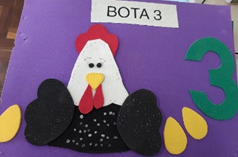 Ao ouvir a parlenda perceber que as quantidades mudam conforme o símbolo usado para representar. Observar a ordem numérica para entendimento da sequência de números, inclusive na contagem.4 minImagens em cartazesDESENVOLVIMENTO DA AULA (Os numerais de 1 a 9 devem ser trabalhados ao mesmo tempo com leitura, símbolo, quantidade. Para esse trabalho é importante uma sequência lógica e didática no processo de construção do número com as crianças, para facilitar o entendimento da numeração.)Na bancada fazer a manipulação de objetos e numerais para a construção da ideia de número obedecendo a sequência metodológica: 1- quantidades fixas e numerais soltos; 2- quantidades soltas numerais fixos; e, 3- quantidades e numerais soltos.  (Poderá utilizar tampinhas, palitos, imagens...)1º relação: Quantidades fixas - numerais soltos - A partir das “barras vermelhas e azuis” vamos organizar junto com a professora os símbolos que representam cada quantidade.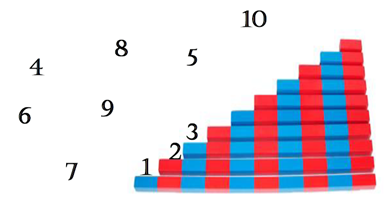 Organizar cada barra (começando pelo 1) de modo que eles percebam a quantidade que cada uma representa. A cada barra fazer a contagem e associar o símbolo numérico.2º relação: Numerais fixos quantidades soltas: aqui vamos manipular as quantidades em função dos símbolos fixados.(Poderá confeccionar o material de acordo com a realidade utilizando diversos materiais)Nessa atividade colocar os símbolos numéricos sobre a bancada mostrando que eles não se alteram, que a eles associaremos quantidades respectivamente.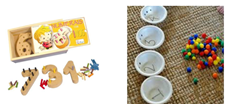 Fazer a pergunta do tipo: qual número representa esse símbolo? para ir associando-os às suas respectivas quantidades, dando ênfase em cada uma delas.Podemos fazer a manipulação de diferentes materiais (pequenos brinquedos ou jogos).3º relação: Numerais e quantidades soltas: manipulação de quantidades e dos signos numéricos ao mesmo tempo.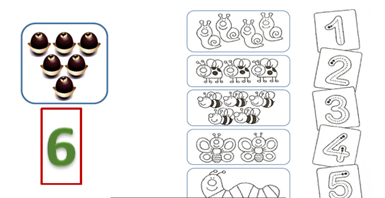 Na bancada fazer a contagem de diferentes objetos e procurar o numeral que a ela se associa.Solicitar que os alunos registrem os símbolos numéricos e os representem com a quantidade a ele relacionada.Observar a manipulação das quantidades percebendo a relação entre o número e seu registro em algarismos indo-arábicos.Utilizar desenhos no caderno ou folha, materiais manipuláveis como: tampinhas, brinquedos ou qualquer outro material de contagem para fazer junto com a professora as relações de quantidades apresentadas.1º relação quantitativaPerceber que os números crescem quando adicionamos 1 ao anterior e que eles formam uma sequência contínua e crescente.Observar a relação quantitativa dos números da sequência numérica, para compreender a relação de ordem e quantidade que há entre os números.2º relação quantitativaRealizar a contagem dos objetos com a professora e associá-los aos numerais correspondentes percebendo a relação estabelecida entre número e numeralA cada algarismo representado, relembrar a que quantidade ele se associa e fortalecer a assimilação da relação número e numeral.Observar o símbolo numérico que representa cada quantidade associando-os a elas.3º relação quantitativaAssociar cada quantidade expressa pela contagem de objetos com seu algarismo correspondente.Com a quantidade registrada numa folha ou caderno por meio do símbolo numérico próprio, representar a quantidade com desenhos ou materiais manipuláveis (tampinhas, pequenos brinquedos...) junto com a professora.5 min5 min5 minSlidesCubos coloridos para as barras vermelhas e azuisNúmeros móveisAlgumasPeças de encaixe. NúmerosPequenos brinquedosFichas ou peças.ATIVIDADE DE SISTEMATIZAÇÃO/VALIDAÇÃO DAS APRENDIZAGENS – 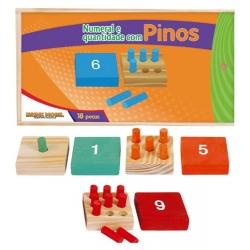 Aprendemos hoje...Estabelecer relações entre a quantidade de objetos e o símbolo numérico que representa essa quantidade, ou seja, o número de diferentes maneiras.Para isso, utilizamos vários materiais.Vamos ver outro material que estabelece essas relações.(Usar número fixo e quantidades e inverter quantidades e números fixos utilizando material “Numeral e quantidades com pinos”)ATIVIDADE DE SISTEMATIZAÇÃO/VALIDAÇÃO DAS APRENDIZAGENS – Aprendemos hoje...Estabelecer relações entre a quantidade de objetos e o símbolo numérico que representa essa quantidade, ou seja, o número de diferentes maneiras.Para isso, utilizamos vários materiais.Vamos ver outro material que estabelece essas relações.(Usar número fixo e quantidades e inverter quantidades e números fixos utilizando material “Numeral e quantidades com pinos”)6 minImagens de materiaisTAREFA/ATIVIDADES DE CASA: 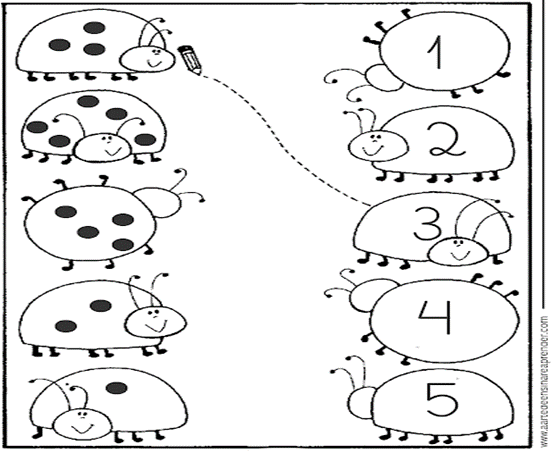 CONTE E LIGUE CADA QUANTIDADE AO SEU SÍMBOLO NUMÉRICO.TAREFA/ATIVIDADES DE CASA: CONTE E LIGUE CADA QUANTIDADE AO SEU SÍMBOLO NUMÉRICO.TAREFA/ATIVIDADES DE CASA: CONTE E LIGUE CADA QUANTIDADE AO SEU SÍMBOLO NUMÉRICO.TAREFA/ATIVIDADES DE CASA: CONTE E LIGUE CADA QUANTIDADE AO SEU SÍMBOLO NUMÉRICO.CONCLUSÃO DA AULA: Com todas as relações que estabelecemos hoje durante nossa aula conseguimos atingir o objetivo desta aula:Relacionar quantidade ao símbolo que a representaConto com você em todas as aulas sempre disposto e animado.CONCLUSÃO DA AULA: Com todas as relações que estabelecemos hoje durante nossa aula conseguimos atingir o objetivo desta aula:Relacionar quantidade ao símbolo que a representaConto com você em todas as aulas sempre disposto e animado.CONCLUSÃO DA AULA: Com todas as relações que estabelecemos hoje durante nossa aula conseguimos atingir o objetivo desta aula:Relacionar quantidade ao símbolo que a representaConto com você em todas as aulas sempre disposto e animado.CONCLUSÃO DA AULA: Com todas as relações que estabelecemos hoje durante nossa aula conseguimos atingir o objetivo desta aula:Relacionar quantidade ao símbolo que a representaConto com você em todas as aulas sempre disposto e animado.Propostas Sugestões para o professor na escolaAtividade Avaliativa Pode utilizar o caderno quadriculado, colocando na linha o número e pintando a quantidade de quadradinhos referente àquele número.Para aprofundamentos sobre a temática da aulahttp://novojeitodeensinar.blogspot.com/2011/09/meios-de-transportes-e-comunicacao.html, este blog sugere uma atividade de relacionar a quantidade pintando a resposta correta.Jogo da memória Numerais - número e numeral (muitas escolas têm esse material)REFERÊNCIAS BIBLIOGRÁFICAS(Usadas para a aula)Fonte das imagens utilizadas para essa aula.https://www.pinterest.es/pin/263249540706849341/http://novojeitodeensinar.blogspot.com/2011/09/meios-de-transportes-e-comunicacao.htmlhttps://www.casadoeducador.com/matematica.php